Règlement par chèque possibilité de régler en plusieurs fois (5 fois max)	           une seule fois ou       différé en          fois    date encaissement au dos début ou fin de mois+Nom prénom enfant 	En espèce en une seule fois à l’inscriptionAutorisation parentale : barrer la mention inutileJe soussigné(e) ……………………………………  père mère de l’enfant…………………… section ……………………. Autorise ou n’autorise pas les responsables de l’A.J.V à prendre les décisions d’urgence en cas d’accident.J’autorise ou je n’autorise pas mon enfant à pratiquer l’ensemble des activités proposées par le club pendant les stages.J’autorise ou n’autorise pas l’A.J.V à prendre et à utiliser les photos prises lors de la pratique du judo/jujitsu pour les publier sur le site web du club.Vitrolles, le                   Signature     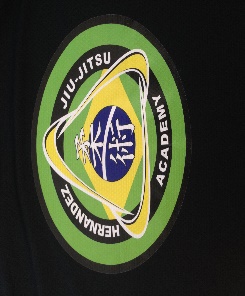 FICHE INSCRIPTION    saison 2019 2020	 NOM :        ……………………………………………………………………………………………………….PRENOM : ………………………………………………………………………………………………………. Date de naissance :  ……………… lieu de naissance : ……………………………..    Adresse : ………………………………..…………………………...……………………………………………………………………... ……………………………………………………………………   Tél fixe : …………………………………………………………………..  e-mail obligatoire  : …………………………………………………………………………….Tél PORT Mère :…………………………………………………………..............................................Tél PORT Père :……………………………………………………………………………………….. Nom et Tél personne à prévenir si besoin :…………………………………………………….. Ne rien remplir réservé au secrétariat INSCRIT LE :………………………………………………………………………………………………….Inscrit le :             lundi    mardi   mercredi    jeudi                                 Section : EVEIL      DEBUTANTS     CONFIRMES      PRE ADOS     ADOS ADULTESGrade :………………………  Passeport sportif Pièces à fournir : - certificat médical apte à l'entrainement et compétition au judo et jujitsu brésilien (obligatoire)- 1 photo d'identité (1 en plus si compétition pour passeport)